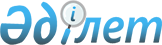 О внесении изменений в постановление Правительства Республики Казахстан от 9 декабря 2005 года N 1228Постановление Правительства Республики Казахстан от 17 августа 2006 года N 775



      Правительство Республики Казахстан 

ПОСТАНОВЛЯЕТ:





      1. В 
 постановлении 
 Правительства Республики Казахстан от 9 декабря 2005 года N 1228 "О реализации Закона Республики Казахстан "О республиканском бюджете на 2006 год":



      в приложении 1 к указанному постановлению:



      в разделе II. "Затраты":



      в функциональной группе 12 "Транспорт и коммуникации":



      по администратору 215 "Министерство транспорта и коммуникаций Республики Казахстан":



      в программе 002 "Развитие автомобильных дорог на республиканском уровне":



      в подпрограмме 005 "Реализация проекта за счет внутренних источников" цифры "31188412" заменить цифрами "30581961";



      в подпрограмме 016 "Реализация проекта за счет софинансирования внешних займов из республиканского бюджета" цифры "5075311" заменить соответственно цифрами "5681762".




      2. Настоящее постановление вводится в действие со дня подписания.

      

Премьер-Министр




      Республики Казахстан


					© 2012. РГП на ПХВ «Институт законодательства и правовой информации Республики Казахстан» Министерства юстиции Республики Казахстан
				